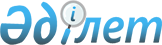 О проекте решения Межгоссовета ЕврАзЭС (высшего органа таможенного союза) "О выполнении решений Межгоссовета ЕврАзЭС (высшего органа таможенного союза) от 9 июня и 27 ноября 2009 года"
					
			Утративший силу
			
			
		
					Решение Комиссии таможенного союза от 11 декабря 2009 года № 137. Утратило силу решением Коллегии Евразийской экономической комиссии от 17 июля 2018 года № 112.
      Сноска. Утратило силу решением Коллегии Евразийской экономической комиссии от 17.07.2018 № 112 (вступает в силу по истечении 30 календарных дней с даты его официального опубликования).
      Комиссия таможенного союза решила:
      1. Одобрить проект решения Межгоссовета ЕврАзЭС (высшего органа таможенного союза) на уровне глав правительств "О выполнении решений Межгоссовета ЕврАзЭС (высшего органа таможенного союза) от 9 июня и 27 ноября 2009 года" (прилагается).
      2. Экспертной группе "По выработке механизма зачисления и распределения сумм таможенных пошлин, иных пошлин, налогов и сборов, имеющих эквивалентное действие" провести совещание в период 21-23 декабря 2009 года в г. Москве.
      Члены Комиссии таможенного союза:
					© 2012. РГП на ПХВ «Институт законодательства и правовой информации Республики Казахстан» Министерства юстиции Республики Казахстан
				
От Республики
Беларусь
От Республики
Казахстан
От Российской
Федерации
А. Кобяков
Б. Жамишев
И. Шувалов